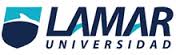 Medicina Basada en EvidenciasACTIVIDAD #4Rodrigo Sánchez CejaLME3947El artículo de casos y controles se definió de forma correcta y los resultados fueron prevalentes ya que los controles fueron seleccionados de la misma población y cohorte que los casos. La medición de la exposición al factor de riesgo fue similar que en los controles. Fueron comparables ya que se tomaron  los mismos factores para ambos. Los métodos para controlar los sesgos de selección e información fueron correctos. RM A x D / B x C 240 x 483 / 217 x 60 = 115,920 / 13,020 = 8.90… de los pacientes con cardiopatía 8.90 tienen mas veces  riesgo de desarrollar fibrilación auricular que los pacientes sin cardiopatía conocida.FA (+)FA (+)RS RS Cardiopatía asociada240240217217457Cardiopatía asociadaAB457Sin Cardiopatía asociadaCD543Sin Cardiopatía asociada60604834835433003007007001000